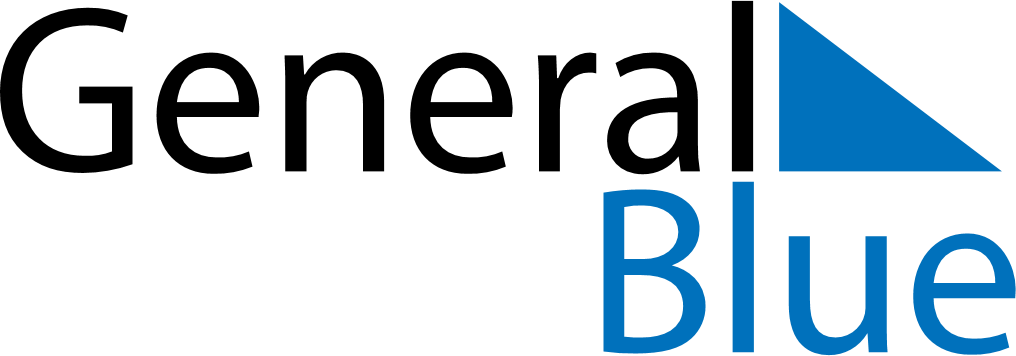 February 2024February 2024February 2024February 2024February 2024February 2024Lincoln Park, New York, United StatesLincoln Park, New York, United StatesLincoln Park, New York, United StatesLincoln Park, New York, United StatesLincoln Park, New York, United StatesLincoln Park, New York, United StatesSunday Monday Tuesday Wednesday Thursday Friday Saturday 1 2 3 Sunrise: 7:09 AM Sunset: 5:09 PM Daylight: 9 hours and 59 minutes. Sunrise: 7:08 AM Sunset: 5:10 PM Daylight: 10 hours and 1 minute. Sunrise: 7:07 AM Sunset: 5:11 PM Daylight: 10 hours and 4 minutes. 4 5 6 7 8 9 10 Sunrise: 7:06 AM Sunset: 5:13 PM Daylight: 10 hours and 6 minutes. Sunrise: 7:05 AM Sunset: 5:14 PM Daylight: 10 hours and 9 minutes. Sunrise: 7:04 AM Sunset: 5:15 PM Daylight: 10 hours and 11 minutes. Sunrise: 7:03 AM Sunset: 5:16 PM Daylight: 10 hours and 13 minutes. Sunrise: 7:01 AM Sunset: 5:18 PM Daylight: 10 hours and 16 minutes. Sunrise: 7:00 AM Sunset: 5:19 PM Daylight: 10 hours and 18 minutes. Sunrise: 6:59 AM Sunset: 5:20 PM Daylight: 10 hours and 21 minutes. 11 12 13 14 15 16 17 Sunrise: 6:58 AM Sunset: 5:22 PM Daylight: 10 hours and 23 minutes. Sunrise: 6:57 AM Sunset: 5:23 PM Daylight: 10 hours and 26 minutes. Sunrise: 6:55 AM Sunset: 5:24 PM Daylight: 10 hours and 28 minutes. Sunrise: 6:54 AM Sunset: 5:25 PM Daylight: 10 hours and 31 minutes. Sunrise: 6:53 AM Sunset: 5:27 PM Daylight: 10 hours and 34 minutes. Sunrise: 6:51 AM Sunset: 5:28 PM Daylight: 10 hours and 36 minutes. Sunrise: 6:50 AM Sunset: 5:29 PM Daylight: 10 hours and 39 minutes. 18 19 20 21 22 23 24 Sunrise: 6:48 AM Sunset: 5:31 PM Daylight: 10 hours and 42 minutes. Sunrise: 6:47 AM Sunset: 5:32 PM Daylight: 10 hours and 44 minutes. Sunrise: 6:46 AM Sunset: 5:33 PM Daylight: 10 hours and 47 minutes. Sunrise: 6:44 AM Sunset: 5:34 PM Daylight: 10 hours and 50 minutes. Sunrise: 6:43 AM Sunset: 5:35 PM Daylight: 10 hours and 52 minutes. Sunrise: 6:41 AM Sunset: 5:37 PM Daylight: 10 hours and 55 minutes. Sunrise: 6:40 AM Sunset: 5:38 PM Daylight: 10 hours and 58 minutes. 25 26 27 28 29 Sunrise: 6:38 AM Sunset: 5:39 PM Daylight: 11 hours and 1 minute. Sunrise: 6:37 AM Sunset: 5:40 PM Daylight: 11 hours and 3 minutes. Sunrise: 6:35 AM Sunset: 5:42 PM Daylight: 11 hours and 6 minutes. Sunrise: 6:34 AM Sunset: 5:43 PM Daylight: 11 hours and 9 minutes. Sunrise: 6:32 AM Sunset: 5:44 PM Daylight: 11 hours and 12 minutes. 